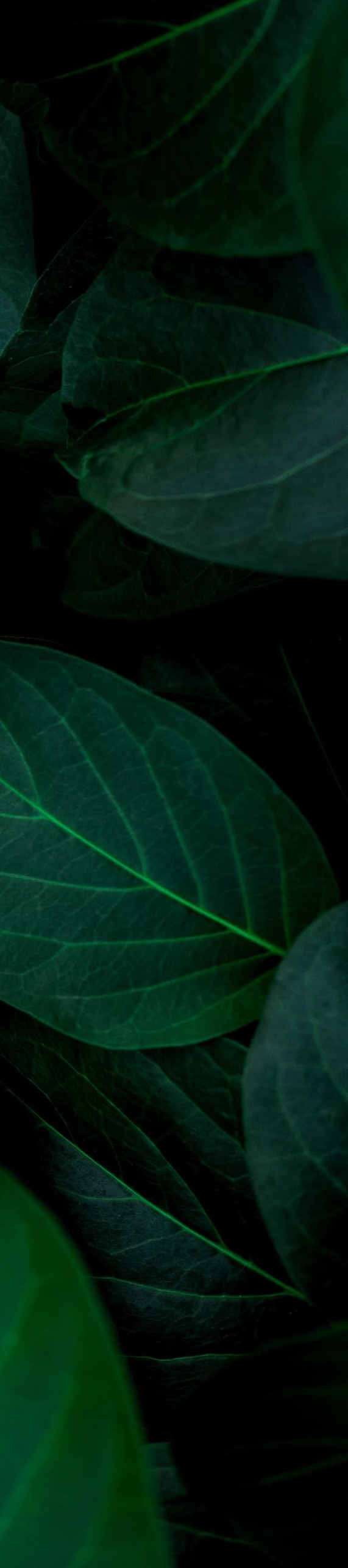 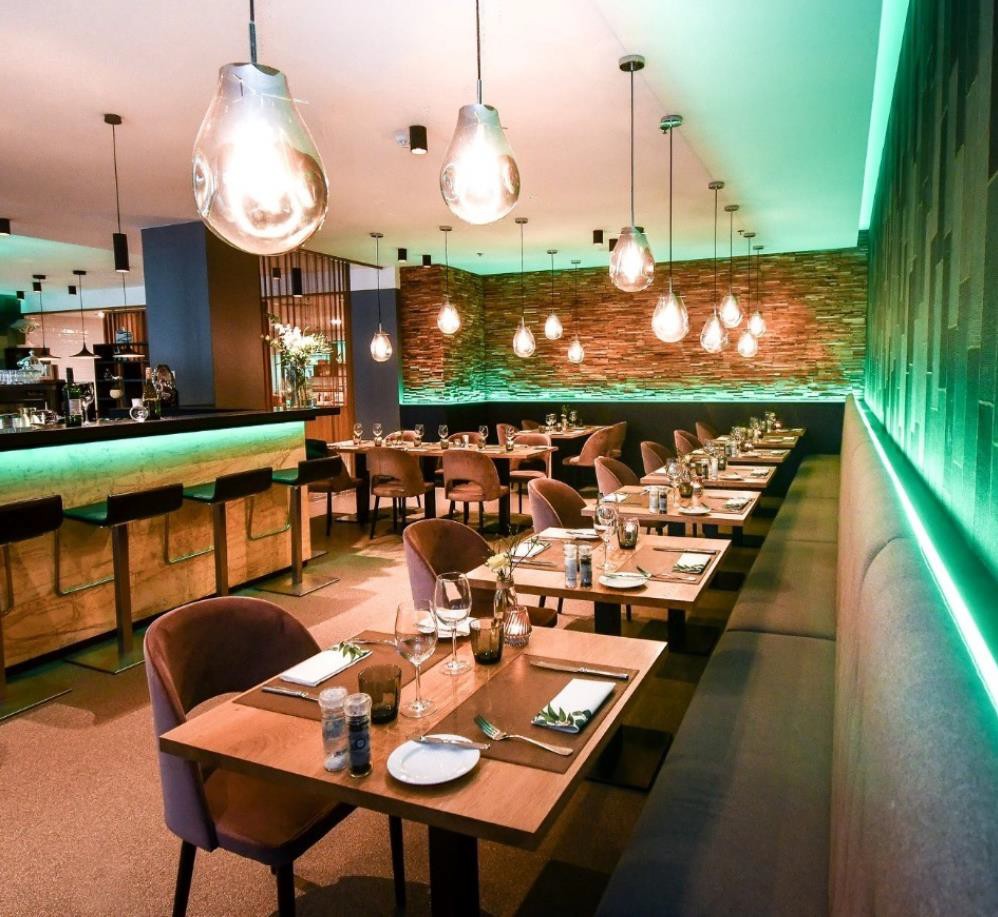 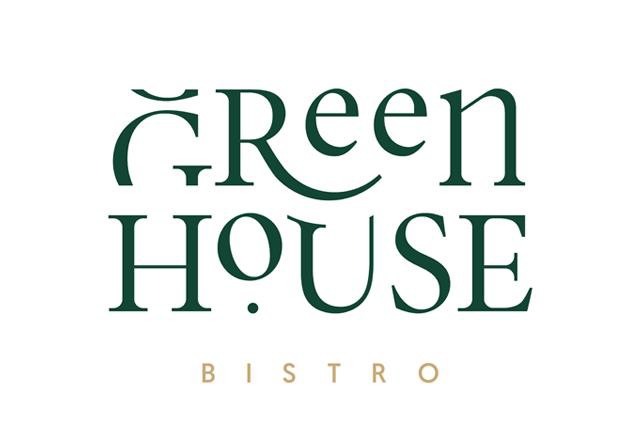 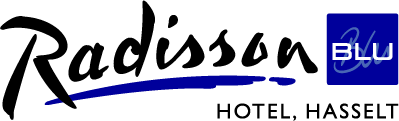 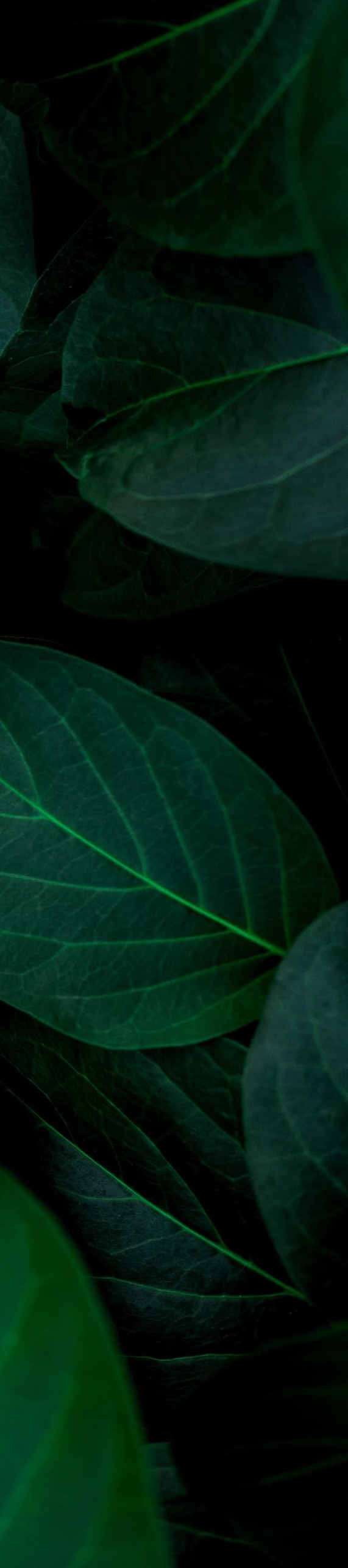 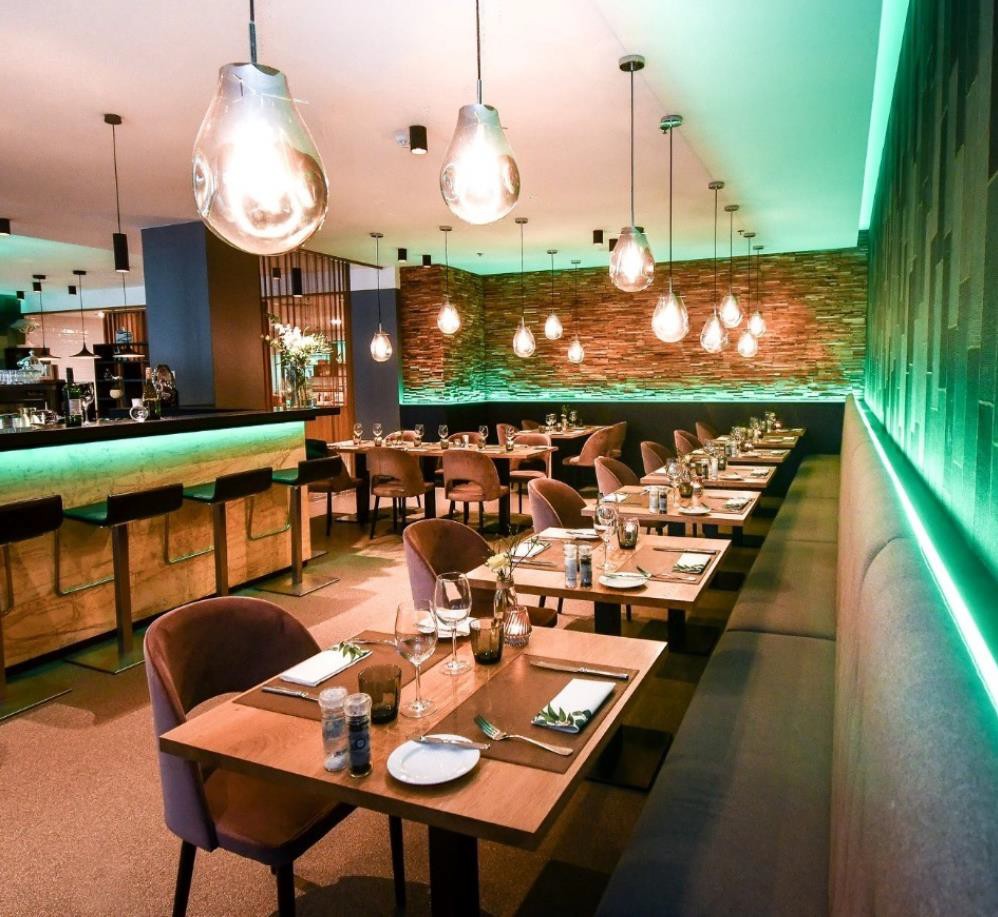 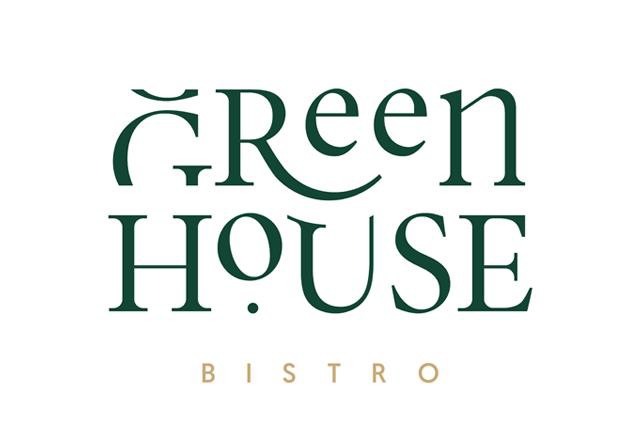 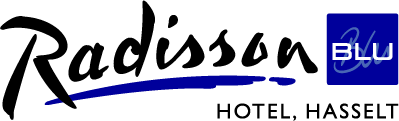 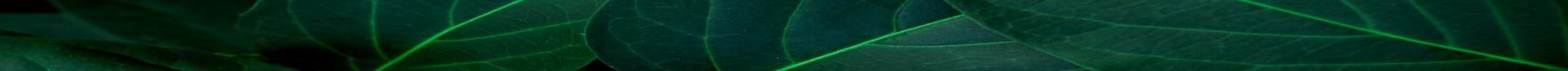 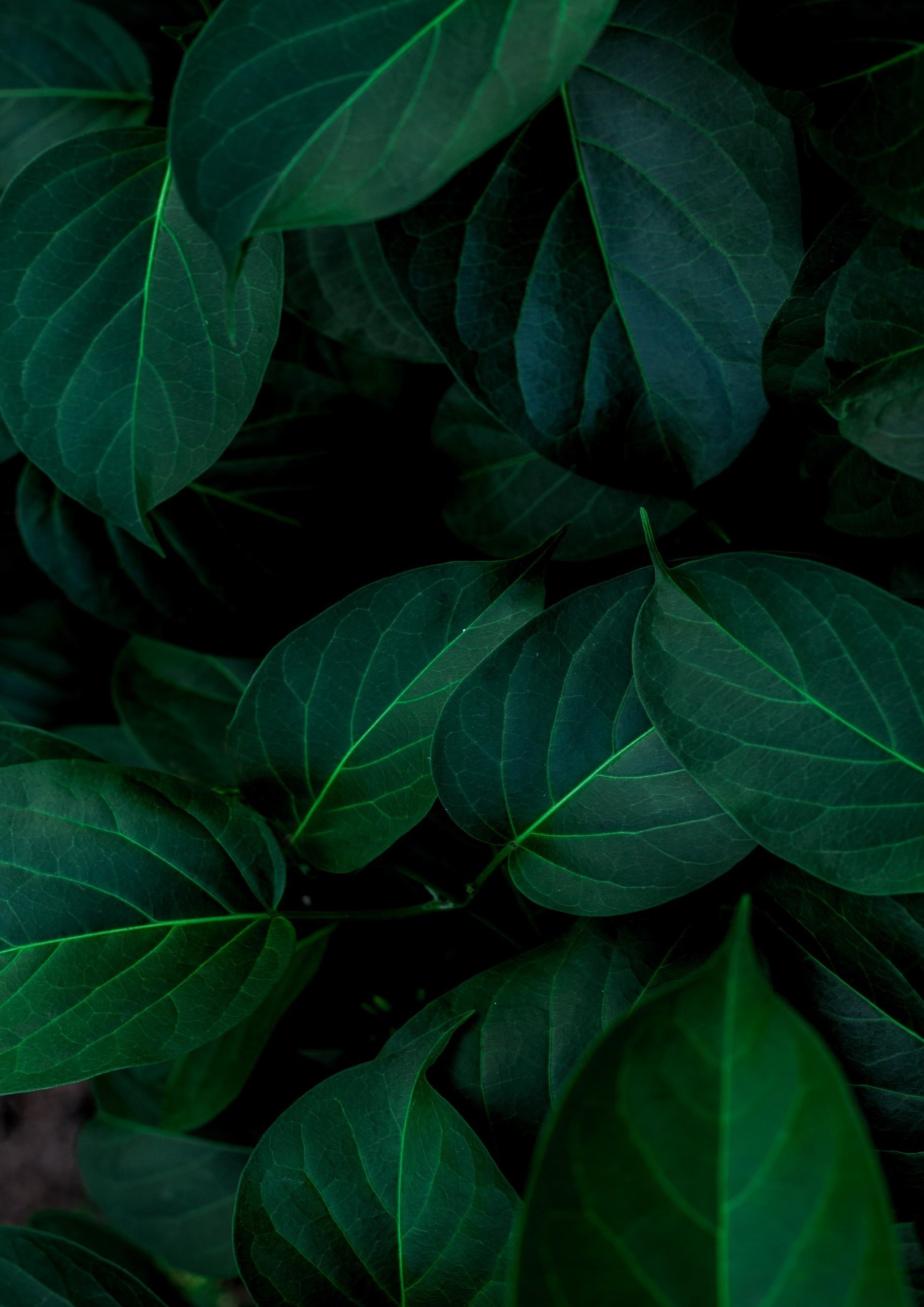 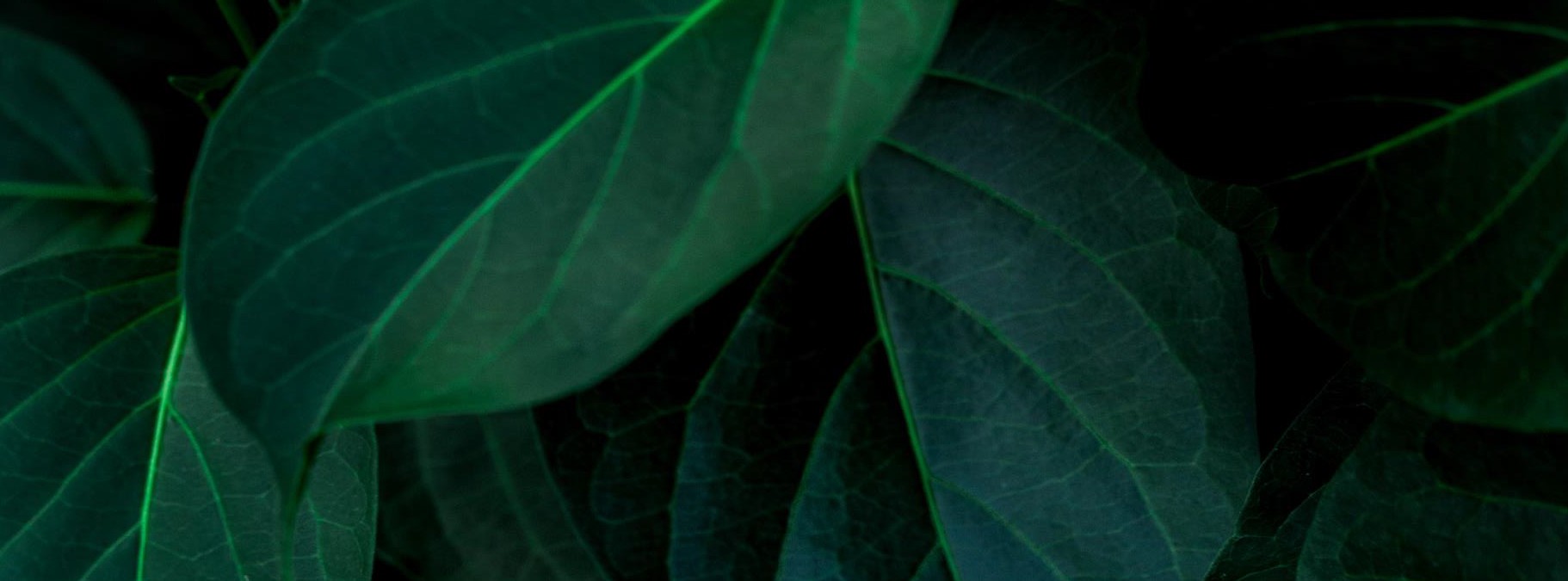 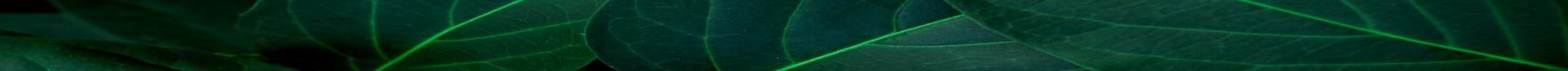 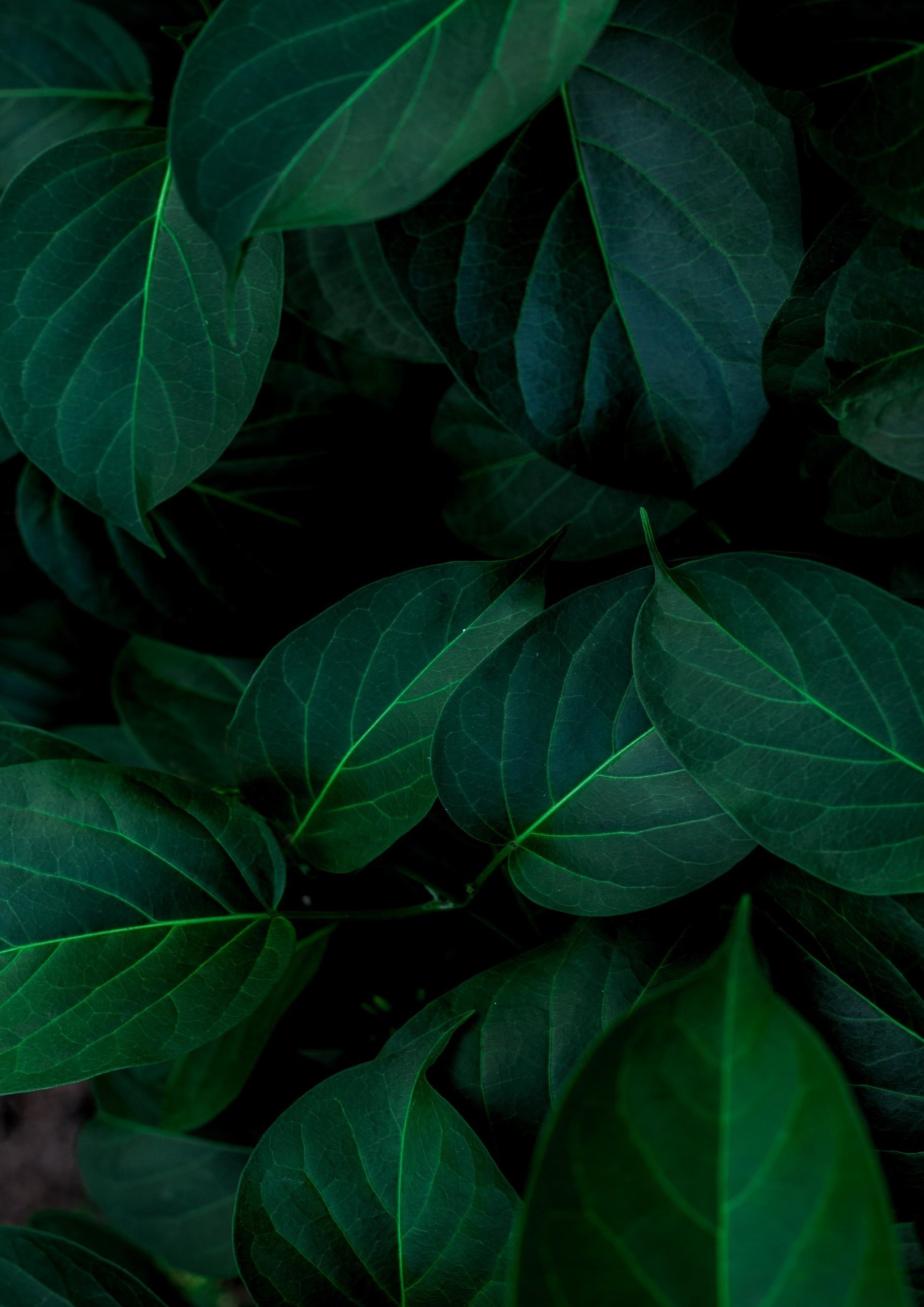 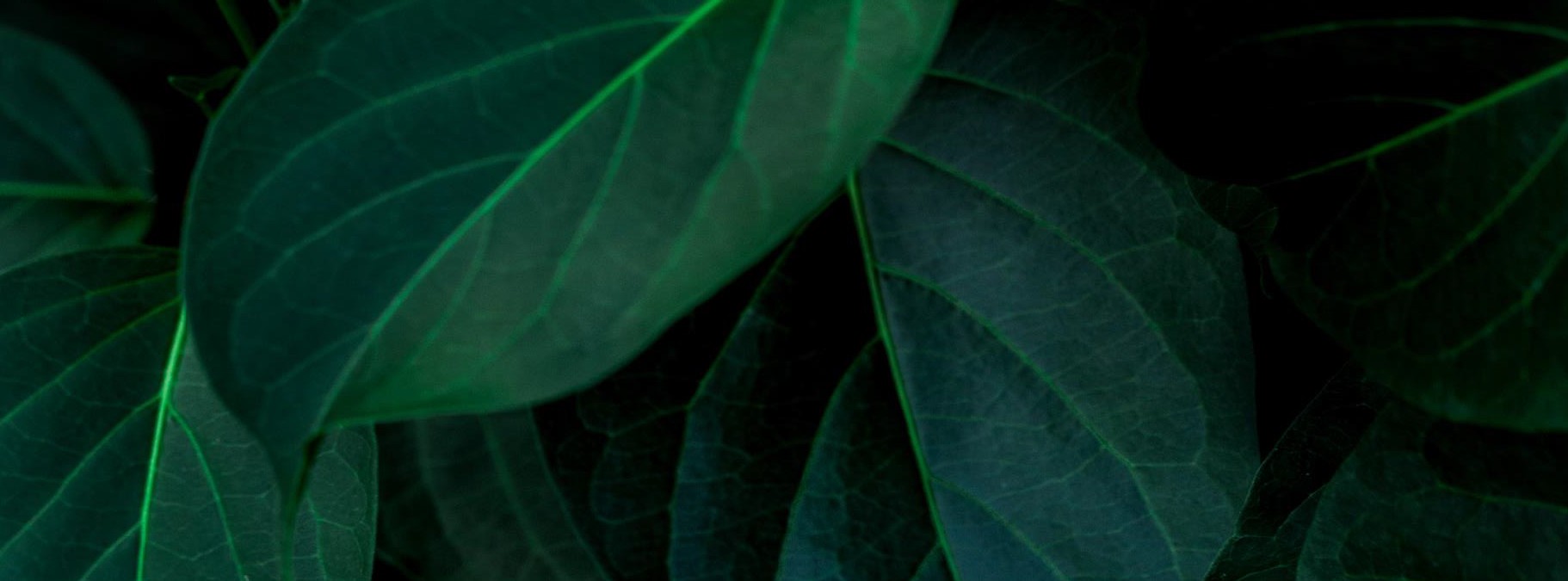 You can’t live a full life on an empty stomach.our menuDRIEGANGENMENUVoorgerecht – Hoofdgerecht – Dessert€48,00 P.P.Spruitensoep met spekjes en zure roomReepaté met huisbereide rabarberconfituurHuisbereide Gravad Lax met mierikswortel en limoenHertenragoût met krieltjesZeeduivel met botersausje en kokkels, zeekraal, romanesco en grijze garnalenRavioli met ricotta en spinazieMoelleux van Valrhona chocoladeTartelette tatin met vanille ijsFantasie van kersen met Bastogne en kwarkTHREE COURSE MENUAppetizer – Main course – Dessert€48,00 P.P.Brussels sprout soup with bacon and sour creamVenison pate with home-made rhubarb jamHome-made Gravad Lax with horseradish and limeVenison ragout with potatoesMonkfish with butter sauce and cockles, samphire, romanesco and gray shrimpsRavioli with ricotta and spinachMoelleux from Valrhona chocolateTartelette tatin with vanilla ice creamFantasy of cherries with Bastogne and quarkMENU TROIS SERVICES
 Entrée – Plat principal – Dessert   €48,00 P.P.  Soupe de choux de Bruxelles, bacon et crème fraichePâté de chevreuil avec confiture de rhubarbe maison Lax Gravad maison au raifort et au citron vertRagoût de cerf aux pommes de terreLotte zsauce au beurre avec coques, salicorne, romanesco et crevettes grisesRaviolis à la ricotta et aux épinardsMoelleux du chocolat Valrhona Tartelette Tatin à la glace vanille    Fantaisie de cerises au Bastogne et fromage blanc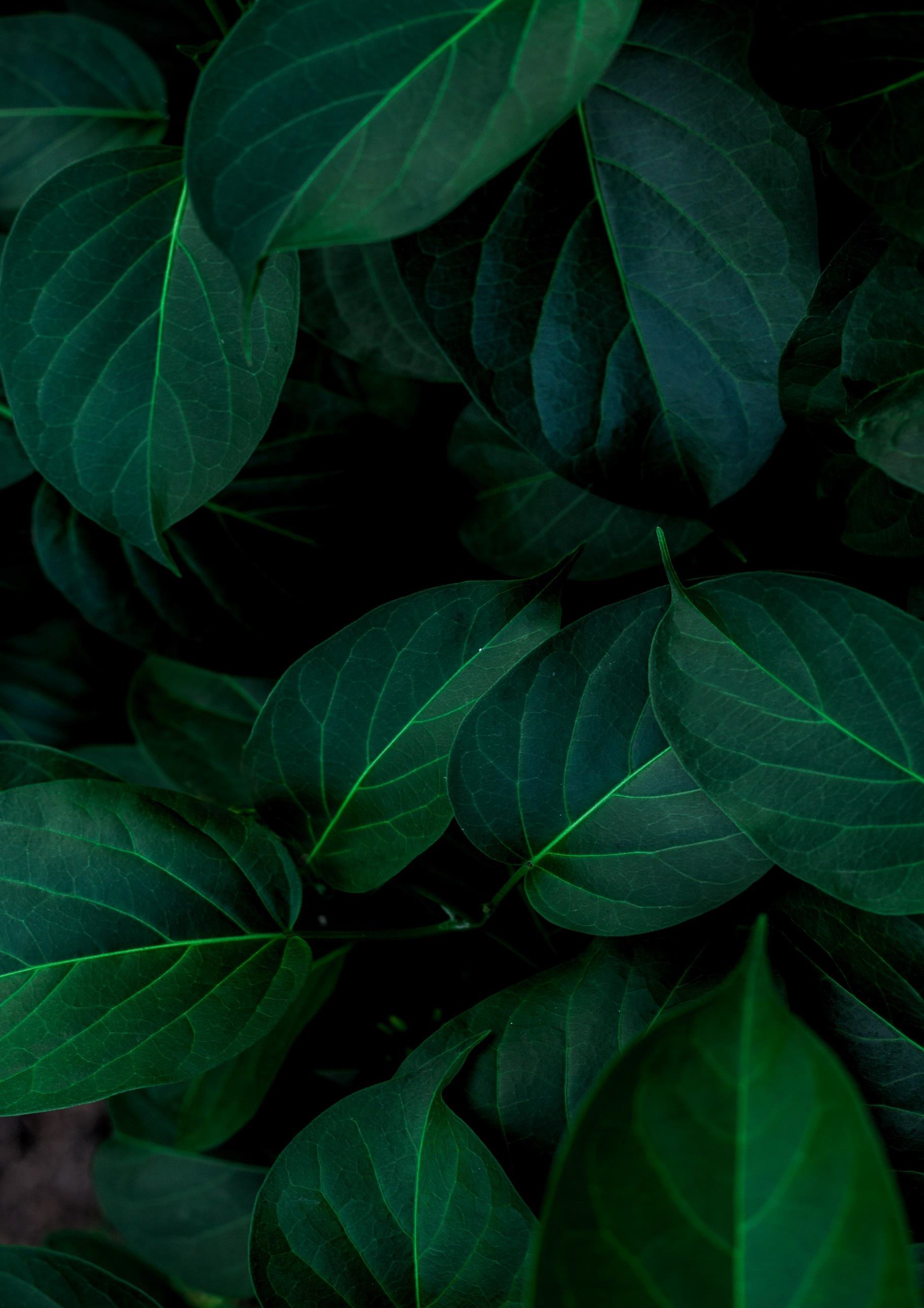 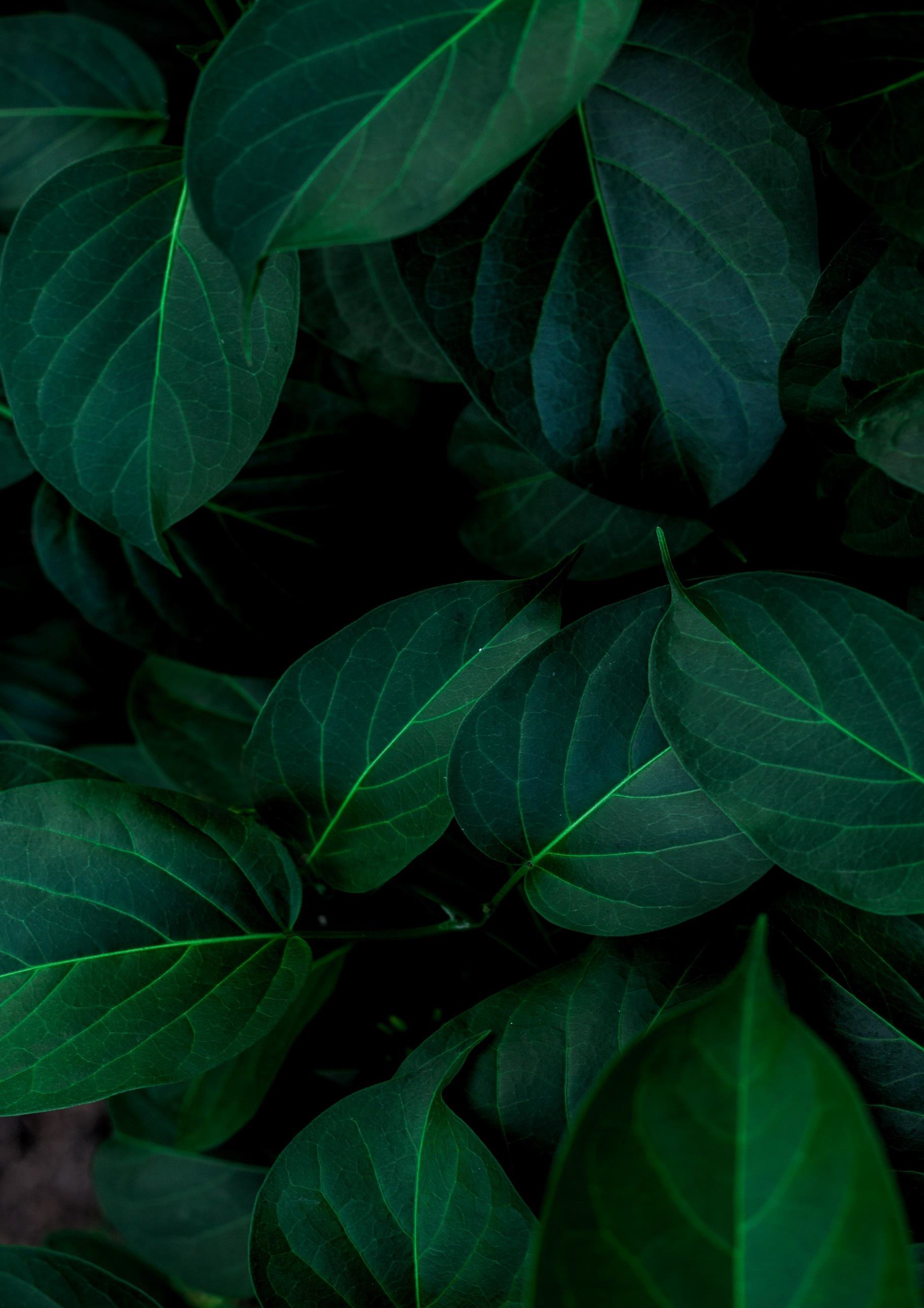 à la carteGelieve vanaf 6 personen de keuze te beperken tot 3 hoofdgerechten.                       1 rekening per tafel                          Please limit the choice to 3 main courses from 6 people.                       1 bill per table                        Merci de limiter le choix à 3 plats à partir de 6 personnes.                       1 facture par tableSOEPENSOUPS-SOUPESSALADESCaesar Kip Salade	€21.00Caesar Chicken Salad Salade César au PouletSalade met gegratineerde geitenkaas, spek, honing en walnoot	€21.50 Salad with gratinated goat cheese, bacon, honey and walnutSalade au chèvre gratiné, lard, miel et noixGriekse salade met scampi, calamares en fetakaas	€23.00 Greek salad with scampi, calamares and feta cheeseSalade Grecque avec scampi, calamares et feta fromageSIDE DISHESFrieten/Fries/Frites									        €3.50Krieltjes/Baby potatoes/Pommes de terre grelots						         €3.50Kroketten/Croquettes/Croquettes							         €3.50Pasta/Pasta/Pâtes 									         €3.50Puree/Mashed potatoes/Purée								         €3.50					    PASTA’SPASTAS-PÂTESSpaghetti Bolognaise	€17.00Spaghetti Bolognaise Spaghetti BolognaisePenne Milanaise (spek en olijven)	€20.00Penne Milanaise (bacon and olives) Penne Milanaise (bacon et olives)Linguine kip mediteraanse wijze  HALAL	€22.00Linguine chicken mediterranean style HALALLinguine poulet à la méditerrané HALALSpaghetti Carbonara	€19.00Spaghetti Carbonara Spaghetti CarbonaraVegetarian		Salade  geitenkaas									       €19.50 Salad with gratinated goat cheese, honey and walnutSalade au chèvre gratiné, lard, miel et noixPasta met quorn, wokgroenten en tuinkruiden					       €20.00Pasta with quorn, wok vegetables and garden herbsPasta avec quorn, wok de légumes et épices du jardin.Vegetarische sojaburger met frieten 							       €21.00 Vegetarian soya burger with French friesBurger végétarien à base de soya, pommes fritesVegetarische tajine met feta						    		       €21.00 Vegetarian tajine with fetaTajine végétarien avec feta VOORGERECHTENSTARTERS – ENTREESDuo van kaas en garnaalkroket	€19.00 Duo of cheese and shrimp croquetteDuo de croquettes fromage et crevettesCarpaccio ‘Belgisch-witblauw’ met parmezaan, balsamico en rucola	€18.00Carpaccio ‘Belgian-white blue’ with parmesan, balsamico and rocket salad Carpaccio ‘Blanc-bleu-Belge’ avec parmesan, balsamique et rucolaSpruitjes soep met spekjes en zure room	€9.50 Brussels sprout soup with bacon and sour cream                          Soupe de choux de Bruxelles, bacon et crème fraicheReepaté met huisbereidde rabarberconfituur	€20.00 Venisson pate with home-made rhubarb jamPâté de chevreuil avec confiture de rhubarbe maisonHuisbereidde Gravad lax met mierikswortel en limoen	€21.00 Homemade Gravad Lax with horseradish and limeLax Gravad maison au raifort et au citron vertVis/Fish/Poissons				Starter   MainScampi diabolique                                                                                                        €20.00       €23.00 Scampi lookboter / garlic butter / beurre d’ail                                                               €20.00       €23.00 Scampi curry                                                                                                                 €20.00       €23.00 Zalmfilet met wokgroenten en kreeftensaus                                                                                   €26.00  Salmon fillet with wok vegetables and lobstersauce                                                                                 Filet de saumon, wok de légumes et sauce d’homardVispannetje	€24.50  Fish stewRagoût de poissonsHOOFDGERECHTENMAIN COURSES - PLATS PRINCIPAUXVol au Vent (Belgische frieten / salade)	€21.00Vol au vent (chicken stew / Belgian fries / salad) Vol au vent (avec pommes frites / salade)Stoofvlees met donkere Leffe (Belgische frieten / salade)	€22.00Beefstew with Leffe Brown (Belgian fries / salad)                            Carbonade à Leffe Brune (pommes frites / salade)Gebakken kipfilet (Belgische frieten / salade)	€19.00Baked chicken fillet (Belgian fries / salad)                            poitrine de poulet  (pommes frites / salade)Spare Ribs (Belgische frieten / salade)	€22.00Spare ribs (Belgian fries / salad)                            Spare ribs (pommes frites / salade)Steak ‘Ierse Angus‘ (Belgische frieten / salade)	€26.00 Steak ‘Irish Angus’ (Belgian fries / salad)Steak ‘angus irlandais’ (pommes frites belges / salade)sauzen: peperroom / kruidenboter/ champignonroom / stroganoff	€3.00sauces: pepper cream / herb butter / mushroom cream / stroganoffsauces : crème au poivre / beurre aux herbes / crème champignons / stroganoffRadisson Burger (100% rund/spek/cheddar/1000 island saus/salade//frieten) HALAL	€23.00 Radisson Burger (100% beef/bacon/cheddar/salad/1000 island sauce/fries) HALALRadisson Burger (100% viande de boeuf/bacon/cheddar/salade/1000 island sauce/frites) HALALMix grill (biefstuk, spareribs, kip en lams) met frieten en salade	€24.50 Mixed grill (steak, spare ribs, chicken and lamb) with fries and saladMixed-grill (steak, côtes, poulet et filet d’agneau) avec frites et saladesauzen: peperroom / kruidenboter/ champignonroom	€3.00sauces: pepper cream / herb butter / mushroom creamsauces : crème au poivre / beurre aux herbes maître d’hôtel / crème champignonsHertenragoût met krieltjes	€27.00Venison ragout with potatoes                                                                                                          Ragoût de cerf aux pommes de terreZeeduivel met botersausje en kokkels, zeekraal, romanesco en grijze garnalen	€32.00 Monkfish with butter sauce and cockles, samphire, romanesco and gray shrimps                           Lotte sauce au beurre avec coques, salicorne, romanesco et crevettes grisesRavioli met ricotta en spinazie	€20.00 Ravioli with ricotta and spinachRaviolis à la ricotta et aux épinards 		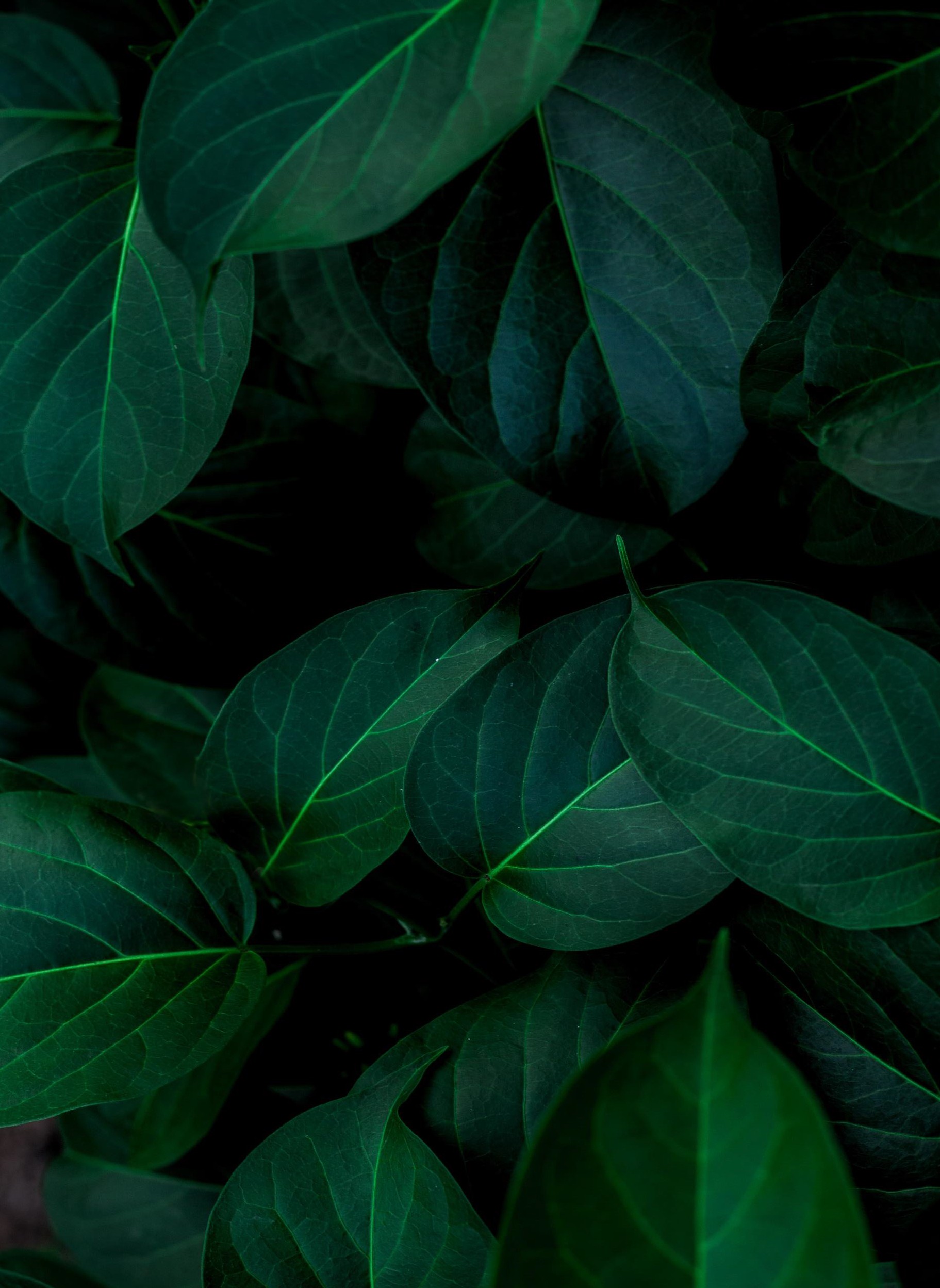 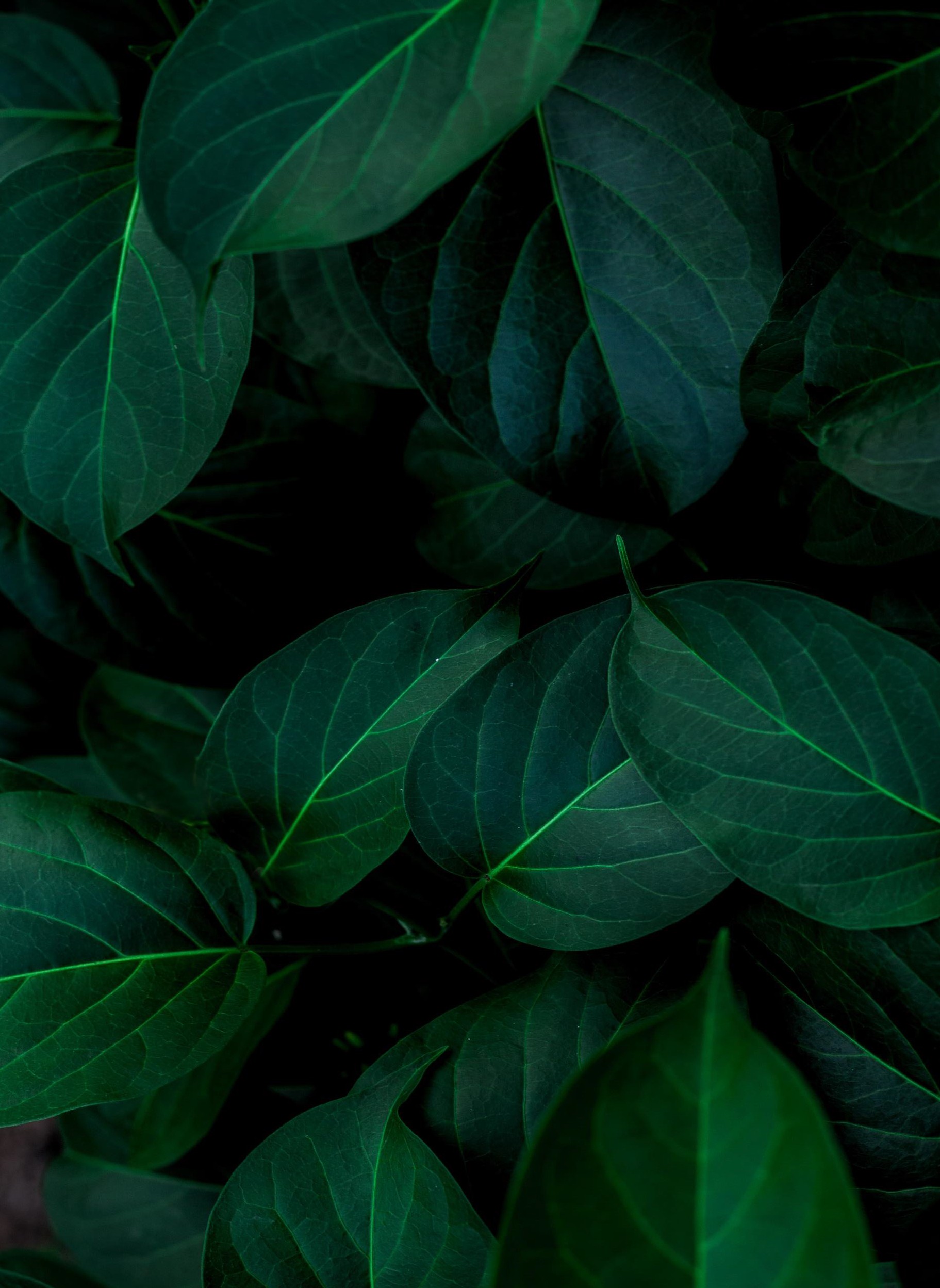 LOVE AT FIRST BITE!DESSERTSDame blanche (vanille ijs / chocoladesaus)	  €10.00Dame blanche (vanilla ice / chocolate sauce)Dame blanche (glace à la vanille / sauce au chocolat)Moelleux van Valrhona chocolade	    €12.00Moelleux from Valrhona chocolate                                                               Moelleux du chocolat ValrhonaTartelette tatin met vanille ijs	    €11.00Tartelette tatin with vanilla ice cream                                            Tartelette Tatin à la glace vanilleFantasie van kersen met Bastogne en kwark	    €10.00Fantasy of cherries with Bastogne and quarkFantaisie de cerises au Bastogne et fromage blanc KINDERGERECHTENCHILDREN’S DISHES-PLATS POUR ENFANTSKinder Spaghetti	  €10.00Kids Spaghetti Spaghetti EnfantKinder Vol-Au-Vent	 €11.00Kids Vol-Au-Vent Vol-Au-Vent EnfantChickennuggets met frietjes	 €10.00Chicken nuggets with fries Nuggets de poulet avec fritesFrikandel met frietjes	€10.00Frikandel with fries Fricadelle avec fritesKipfilet met appelmoes en frietjes	 €13.00Chicken fillet with apple sauce and friesFilet de poulet à la compote de pommes et fritesKinderijsje	  €6.00Kids ice cream Glace pour enfantsWij werken met dagverse producten waardoor wij afhankelijk zijn van het marktaanbod. Wij kunnen bijgevolg niet garanderen dat alle producten voorradig zijn.We work with daily fresh products, so we are dependent on the market supply. We can therefore not guarantee that all products are in stock.Nous travaillons avec des produits frais du jour, de sorte que nous dépendons de l’offre du marché. Donc nous ne pouvons pas garantir que tous les produits soient disponibles.Vanaf 6 personen vragen wij u beleefd om te kiezen uit 3 verschillende gerechten. Wij danken u voor uw begrip.From 6 people we ask you politely to choose from 3 different dishes. Thank you for your understanding.À partir de 6 personnes nous vous demandons poliment de choisir parmi 3 plats. Nous vous remercions de votre compréhension.
Een rekening per tafel. One bill per table.Une facture par table.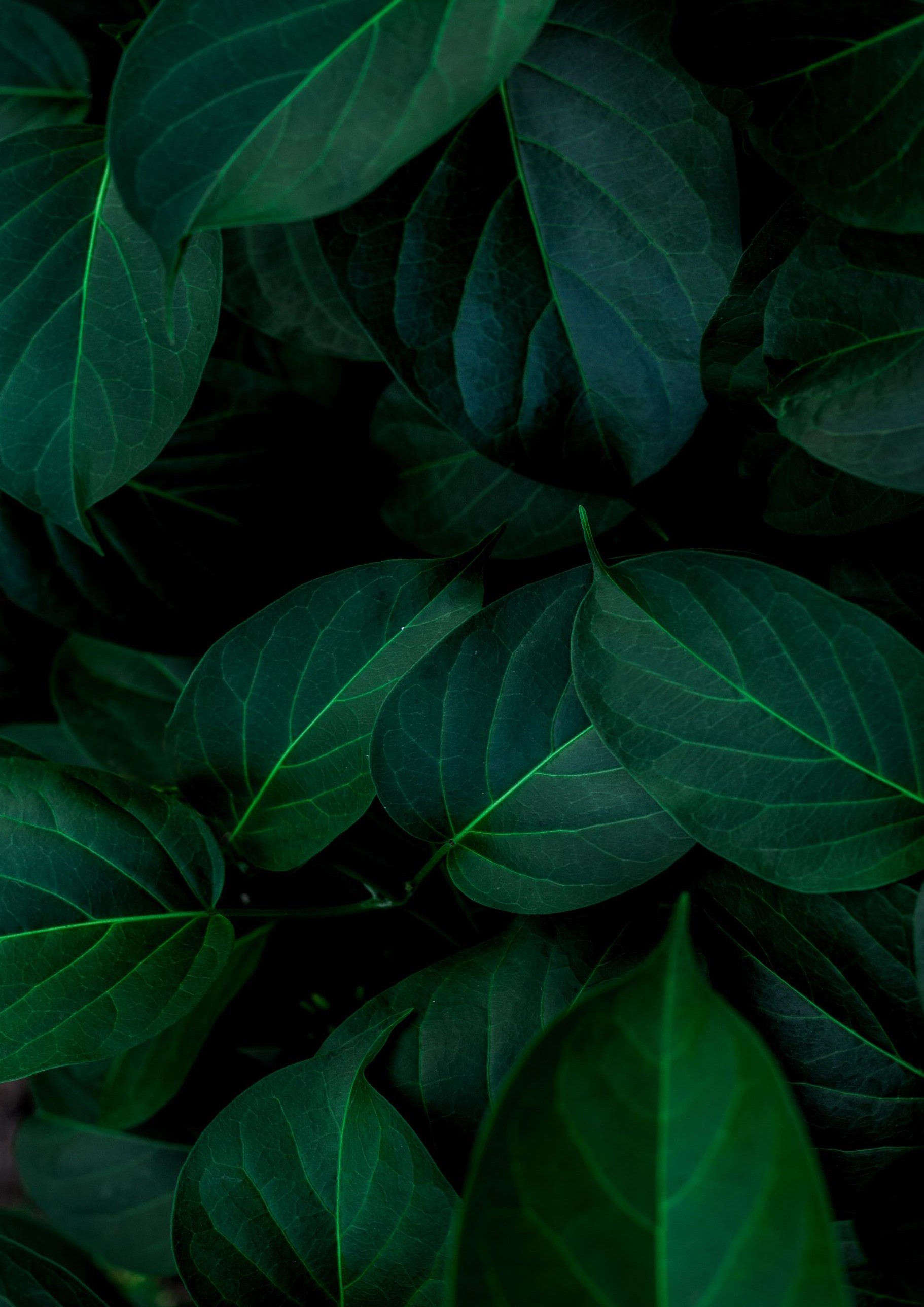 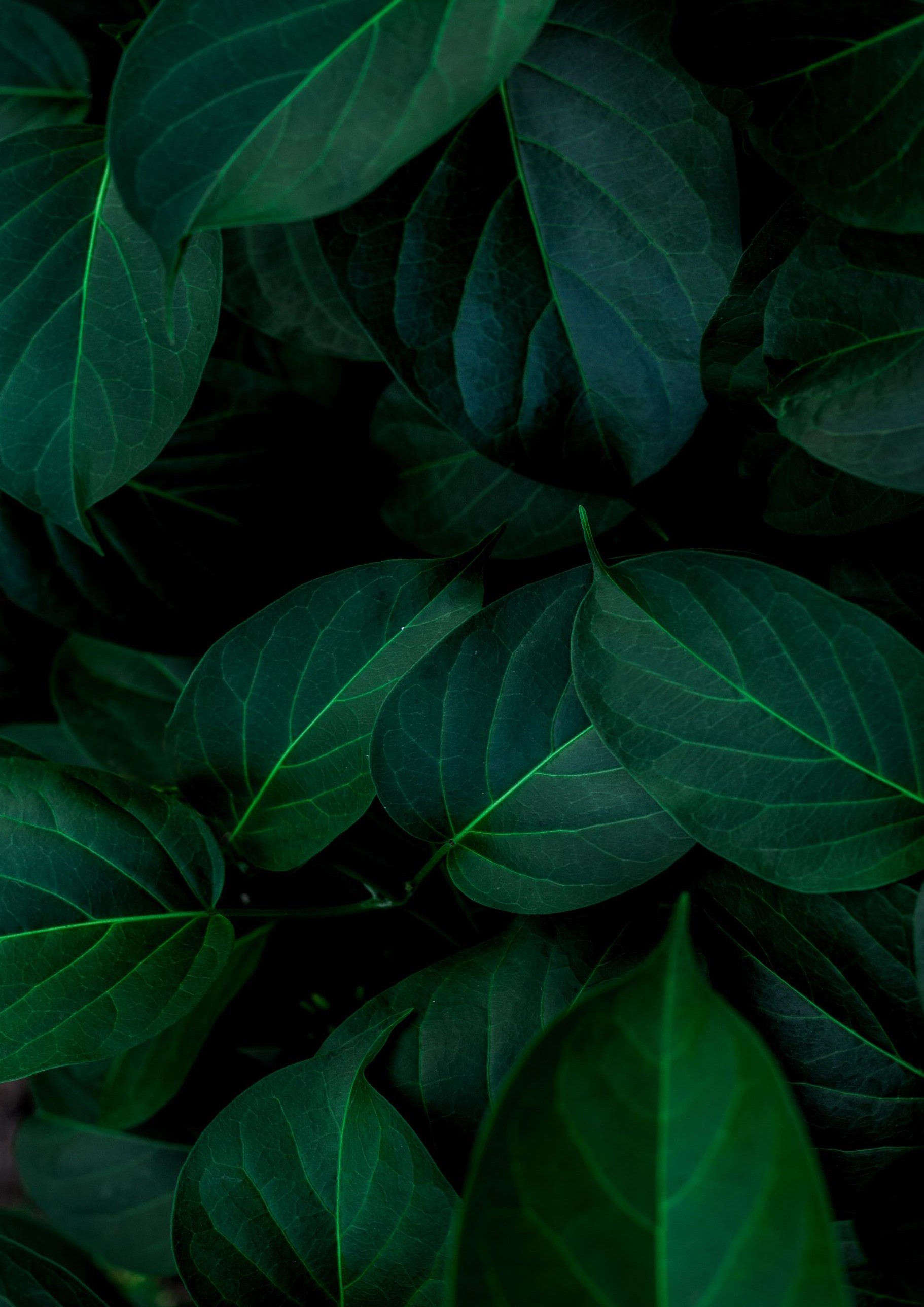 DRINKSHOT DRINKS                     Koffie	€3,30Deca	€3,30Espresso	€3,30Dubbele Espresso	€3,30Cappuccino	€3,70Latte Machiatto	€3,70Hasseltse Koffie	€7,50Spaanse Koffie	€7,50Franse Koffie	€7,50Irish Koffie	€7,50Italiaanse Koffie	€7,50Warme choco	€3,70Theepot	€4,50Thee selectie 	€3,00(zie onderaan/see below/voir ci-dessous)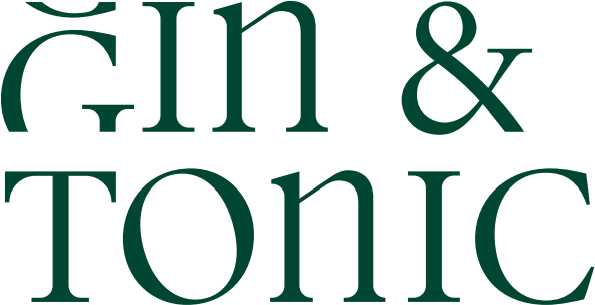 Buss 509 Raspberry	€15,00Franklin and Sons Tonic Pink GrapefruitSmaak/taste/gôut: fruiting/fruity/fruitéDrunken Horse	€15,00Double Dutch Indian TonicSmaak/taste/gôut: kruidig/spicy/épicéDouble You	€14,00Franklin and Sons TonicSmaak/taste/gôut: floralOcus Organic Gin	€14,00Double Dutch Cranberry & Ginger TonicSmaak/taste/gôut: floral & kruidig/spicy/épicéBuffel Gin	€16,00Franklin and Sons Tonic GrapefruitSmaak/taste/gôut: citrus/agrumesTanqueray Rangpur	 €14,00Franklin and Sons TonicSmaak/Taste/gôut: citrus/agrumes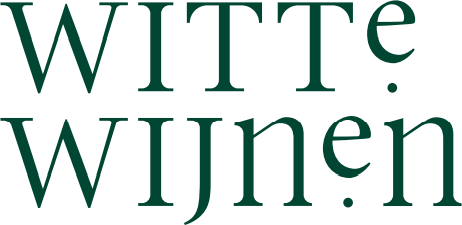 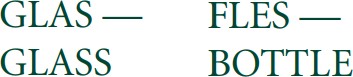 WHITE WINES-VINS BLANCSHeerlijke volle Chardonnay / rijpe perzik en peer / getoast notenbrood / bloesems / botertoets Delicious full Chardonnay / ripe peach and pear / toasted nut bread / blossoms / buttery Chardonnay plein délicieux / pêche mûre et poire / pain aux noix grillé / fleurs / touche de beurreLanghe La Rocca  ‘Cortese’	Albino Rocca	 €68,00Origin : Langhe – Piëmonte – Italy	Grapes : Cortese ( 5 months French barrels )Romig en rijk met de nodige frisheid – biscuit – perzik – marsepijn – vanille Creamy and rich with the necessary frechness – biscuit – peach – marzipan - vanilla Crémeux et riche avec la fraîcheur nécessaire – biscuit – pêche – massepein - vanille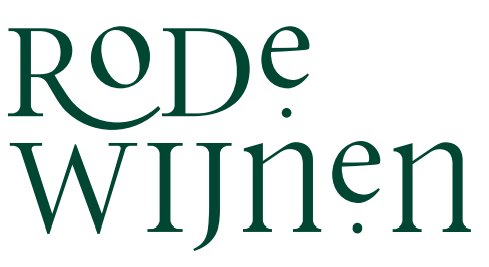 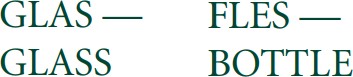 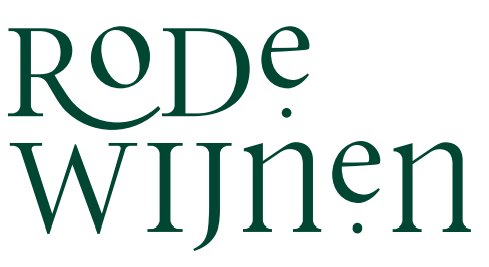 RED WINES-VINS ROUGESDomaine Magellan Rouge	BIO	€38,00Origin : Languedoc - France Grapes : 55 % Grenache Noir - 30% Syrah - 15% Carignan (4 months French barrels)Elegante wijn met fijne tannines / fraicheur / bessen / kruiden van de Garrigue / cederhoutElegant wine with fine tannins / freshness / berries / spice from the Garrigue /cedar wood Vin élégant avec des tanins fins / fraîcheur / baies / épices de la Garrigue / bois de cèdreRioja Crianza Bodegas Vivanco	€9,00	€45,00Origin : Rioja – Spain	Grapes : Tempranillo – Graciano – Maturana Tinta (16 months American barrels)Harmonieus rond en elegant / rijpe tannines / zwarte kers / kruiden / zoethout Harmoniously round and elegant / ripe tannins / black cherry / herbs / licorice Harmonieusement rond & élégant / tanins mûres / cerise noir / herbes / réglisseCampo Marina Primitivo, Merlot	€9,00	€40,00Origin : Puglia, Italy – Grapes : 70% Primitivo, 30% Merlot (6 months French barrels)Fluwelige sappige wijn / zachte tannines / rijpe bosvruchten / moka / kaneelVelvety juicy wine - soft tannins - ripe forest fruits - mocha - cinnamon Vin vélouté juteux - tanins doux - fruits de la forest mûres - moka - canelleNebbiolo d’Alba - Albino Rocca	€65,00Origin : Nebbiolo d’Alba – Pïemonte - Italy	Grapes: 100% Nebbiolo ( 12 months Austrian barrels )Zeer elegante kracht – bessen en kersen – viooltjes – kruiden – tabak – vanille Very elegant power – berries and cherries – violets - spicy – tabacco - vanilla Puissance très élégante – baies et cerises – violettes - épicé – le tabac - vanilleChianti Classico, Chioccioli Altadonna	€70,00Origin : Chianti Classico, Toscane, ItalyGrapes: 85% Sangiovese, 5% Cabernet Sauvignon, 5% Merlot, 5% Syrah (14 months French barrels)Intense elegante wijn met fijne tannines / frambozen en zwarte kers / zwarte thee / cederhoutIntense elegant wine with fine tannins / raspberries and black cherry / black tea / cedar wood Vin élégant intense avec des tannins fins / framboises et cerises noires / thé noir / bois de cèdre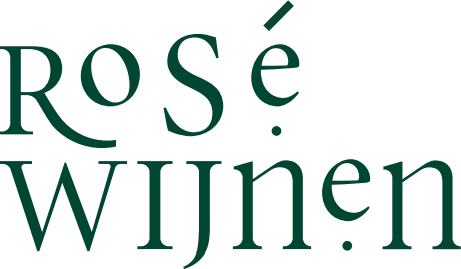 		Rosé wines-Vins rosés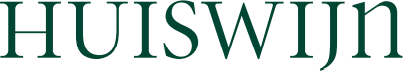 BIO & VEGANFris fruitig – mineraal – citrus – mango Fresh fruity - mineral - citrus – mango Fruité frais - minéral - agrumes – mangueFedele Rosso (Vegan friendly)	€8,50	€40,00Origin : Sicily – Italy	Grapes : Nero d’Avola – Merlot - Shiraz (inoxe cuves)Sappige elegante structuur – rode en blauwe bes – zwarte peperJuicy elegant structure - red and blue berry - black pepper Structure élégante juteuse - baies rouges et bleues - poivre noir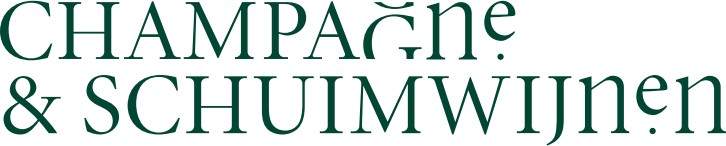 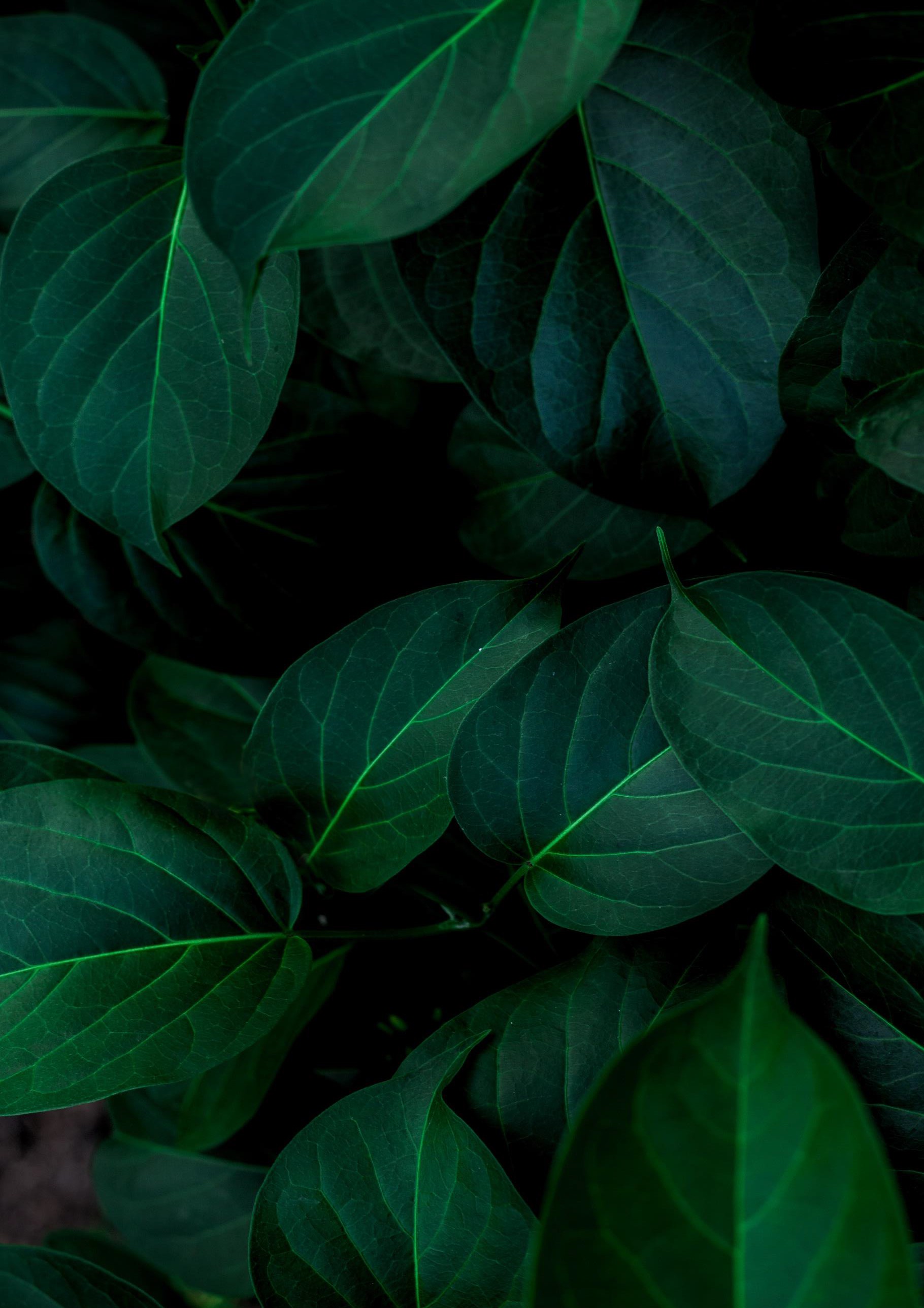 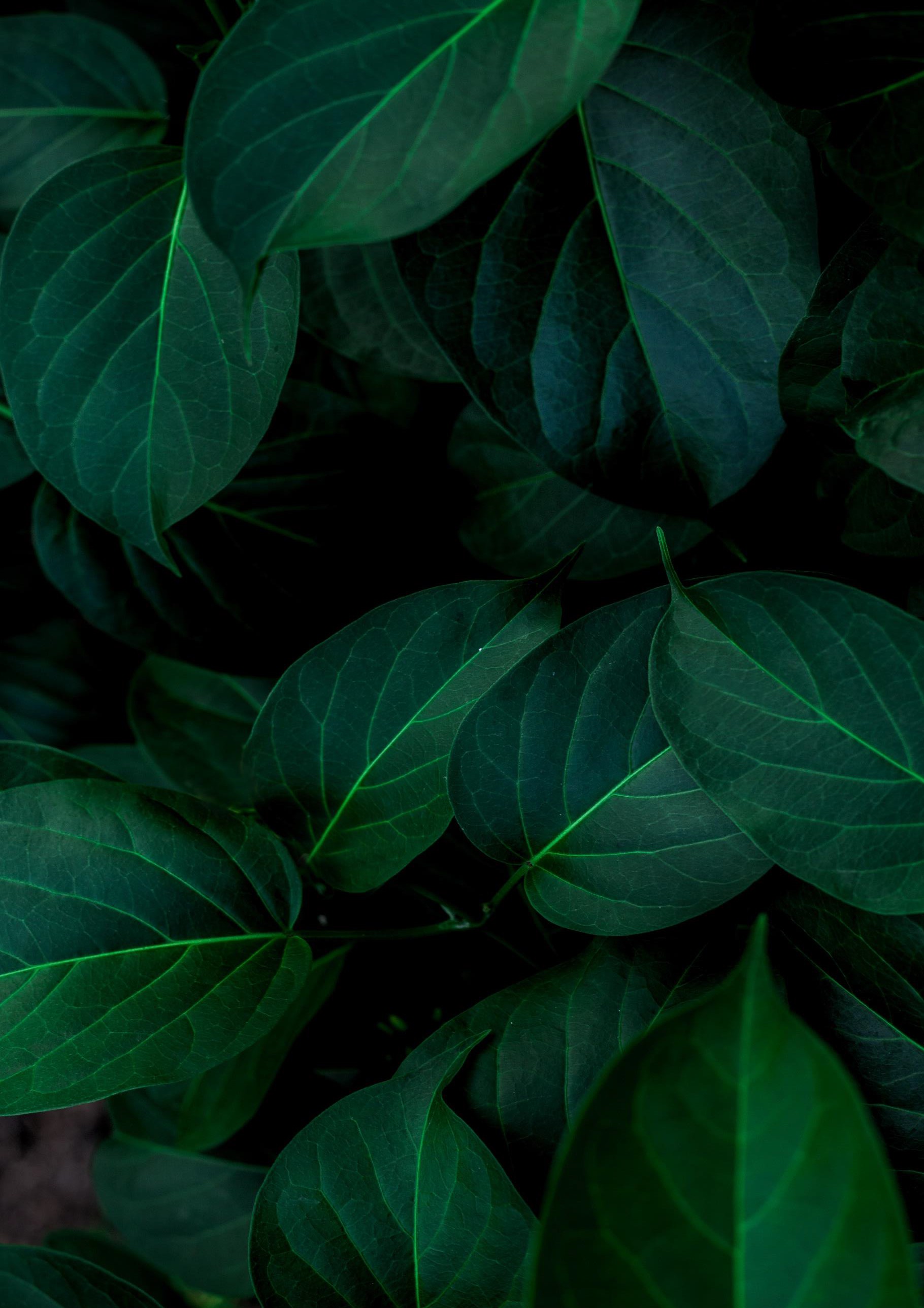 BON APPETIT & HAVE A GOOD TIME!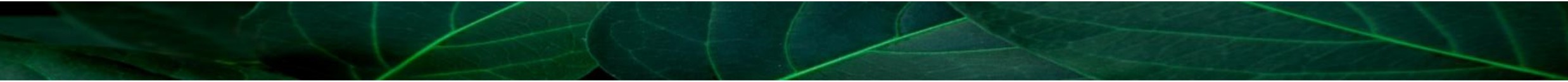 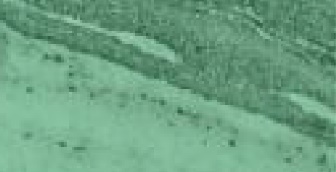 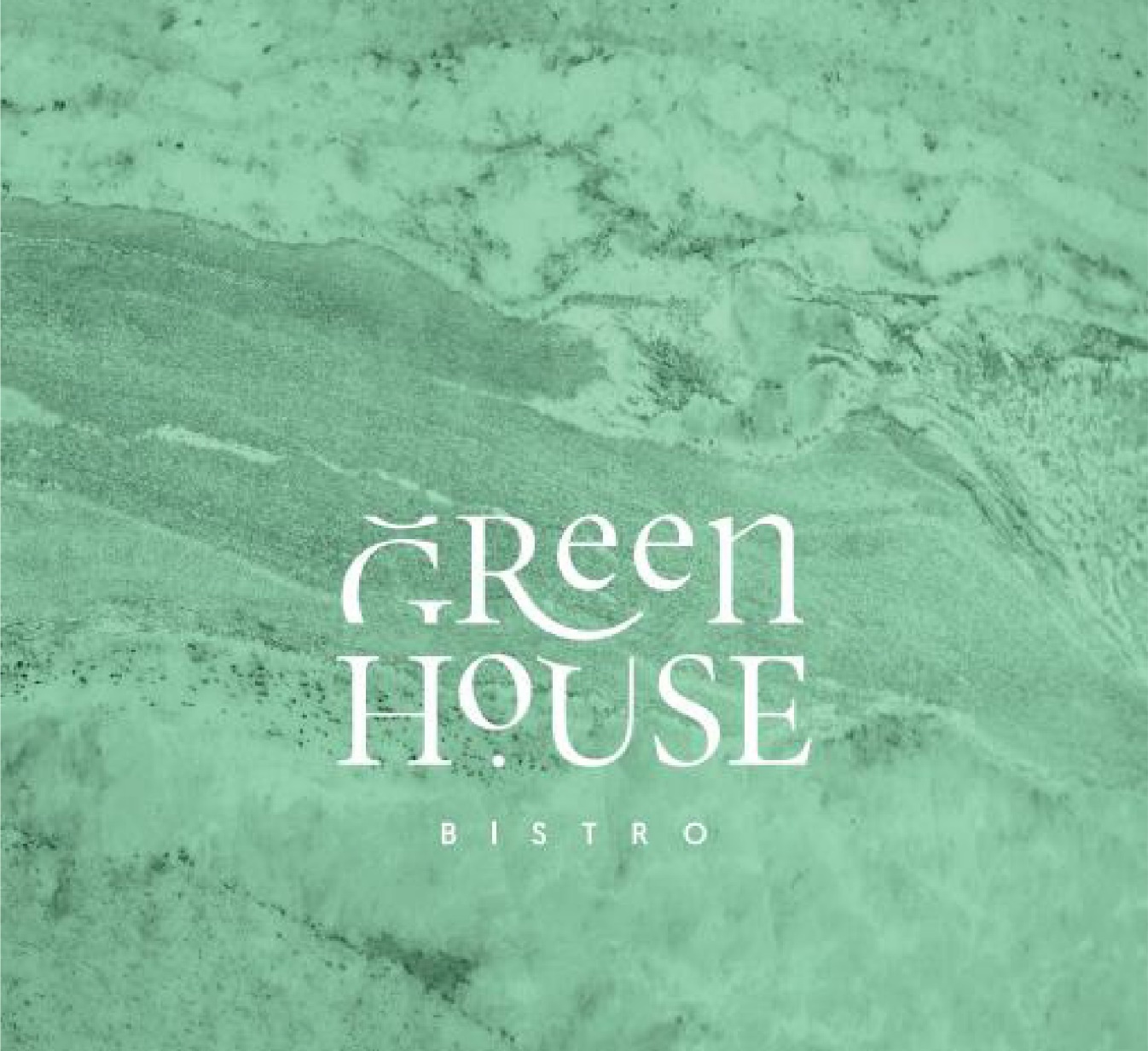 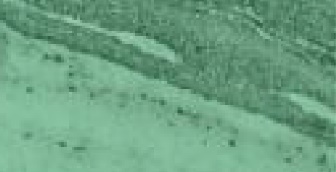 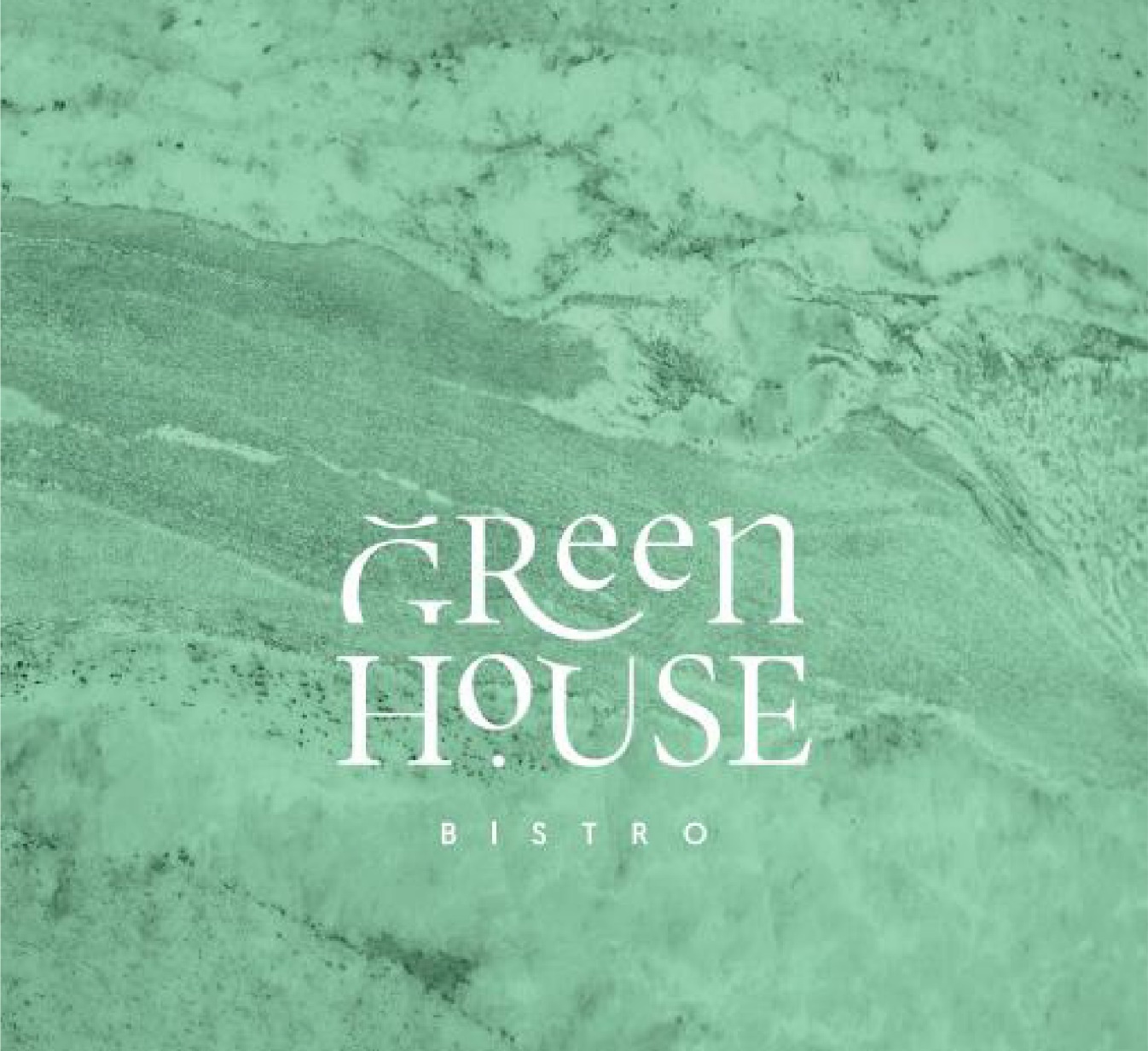 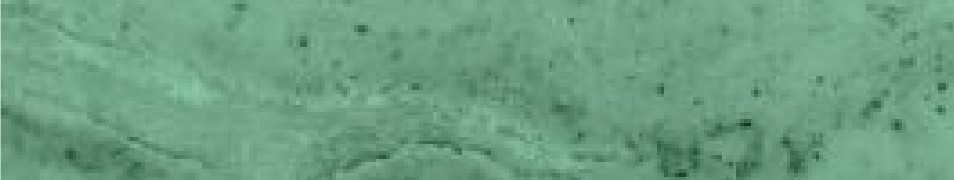 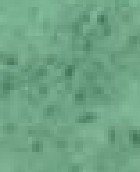 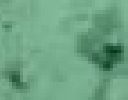 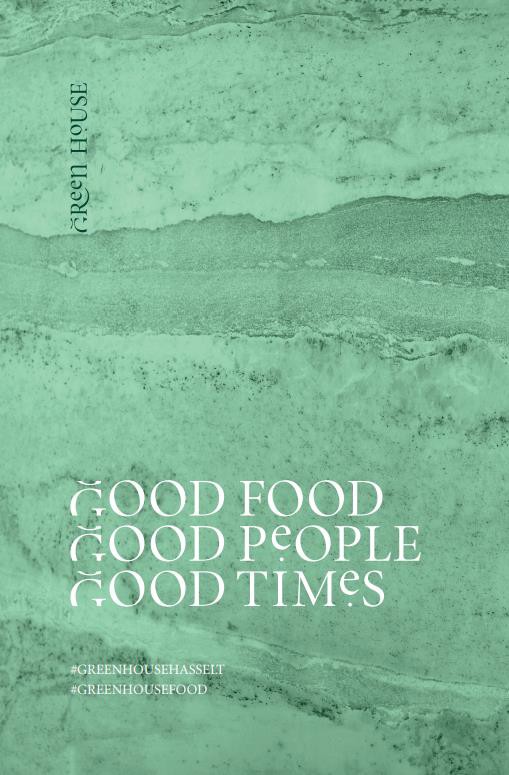 Tomatensoep Tomato soup Soupe à la tomate€8.00Dagsoep€8.00Soup of the dayPotage du jourSOFT DRINKSWATERCoca Cola€3,30Chaud Fontaine 25cl€3,00Coca Cola Light€3,30Still/Plat of Sparkling/BruisendCoca Cola Zero€3,30Chaud Fontaine 25cl€4,50Fanta Orange€3,30Still/Plat of Sparkling/BruisendSprite€3,30Chaud Fontaine 1l€6,00Schweppes Agrum€3,60Still/Plat of Sparkling/BruisendGini€3,60San Pellegrino€4,50Lipton Ice Tea€3,60Red Bull€5,00JUICEDouble Dutch Tonic€4,70Double Lemon€4,70Looza Appelsap€3,30Ginger Ale€4,70Looza Orange€3,30Ginger Beer€4,70Looza Pompelmoes€3,30Raspberry Lemonade€4,70Looza Appel Kers€3,30Elderflower Lemonade€4,70Looza Ace€3,30Orange and Grapefruit Lemonade€4,70Looza €3,30BEERStella 25cl€4,00Stella 50cl€6,00Leffe Blond 33cl€6,00Leffe Donker 33cl€6,00Vedett€6,00Duvel€6,00Jupiler 0,0%€4,00Hoegaarden Wit€4,50Belle Vue Kriek€4,50Ter Dolen Blond€6,00Ter Dolen Donker€6,00Trappist Westmalle Trippel€6,00Omer€6,00Green DragonTypische groene theeTypical green tea/ Thé vert typiqueEarl GreyZwarte thee met bergamot smaakFlavoured black tea with bergamot flavour/Thé noir parfumé à la bergamoteRefreshing mintFrisse muntsmaak met citroengrasFlavour of mint with a taste of lemon grass/Saveur de menthe avec un goût de citronnelleFruity CamomileHeerlijke infusie met een klein beetje oranjebloemA delicious infusion with the gentle sweetness of orange petals/Une délicieuse infusion à la douce douceur des pétales d’orangerEnglish BreakfastZwarte thee met sprankelende smakenA full-bodied black tea with sparkling flavours/Un thé noir aux saveurs pétillantesFruity WhiteWitte thee met karakters van peer en rijpe perzikFlavoured white tea with pear and peach flavour/Thé blanc aromatisé à la poire et à la pêcheSweet BerriesVerrassende volle smaak van zwarte bessen, appel en framboosSurprising full taste of black berries, apple and raspberry flavour/Infusion de fruits au goût de baies noires, de pomme et de framboiseClassic GreenKlassieke groene thee met een subtiele zoetheidRipe fruit/rich taste with very refined acidity/white pepper/herbs  Fruit mûr/gout riche avec une acidité très raffinée/poivre blanc/herbesPeppermintFrisse, ontspannende thee met muntRelaxing tea full of freshness with natural menthol/Thé relaxant plein de fraîcheur au menthol naturelRed BerriesFruitige thee met aardbeien en framboosFruity flavour tea with strawberry and raspberry/Thé saveur fruitée à la fraise et à la framboiseLemon SkyVerfrissende en citroenachtige thee met citroensap en citroengasRefreshing and lemony with lemon juice and lemon grass/Rafraîchissant et citronné avec du jus de citron et de la citronnelleGrüner Veltliner ‘Fruchtspiel’, Weingut Kolkmann€40,00Origin: Wagram, Niederostereich – Grapes: Grüner Veltliner (sur lie inox cuves)Frisse fruitige smaak, ragfijne aciditeit / rijpe appel en citrus / witte peperFresh fruity taste / juicy apple and lime / white pepperGoût frais et fruité / pomme mûre et citron / poivre blancLa Almendrera Verdejo, Bodegas Val de Vid  €8,50€40,00Origin : Rueda, Castilla y Léon, Spain – Grapes: 100 % Verdejo (inox cuves)Speels festival tussen fruit en aciditeit / meloen en passievrucht / bloemen / vers grasPlayful festival between fruit and acidity / melon and passion fruit / flowers / fresh grassFestival ludique entre fruit et acidité / melon et fruit de la passion / fleurs / herbe fraicheAlbariño - Naï e Seňora - Terra de Assorei€42,00Origin : Rias Baixas – Galicië - Spanje - Grapes: AlbariñoZiltig - fris – puur – mineraal – mango – limoen – pompelmoes – munt Salé - frais - pur - minéral - mangue - citron vert - pamplemousse – menthe Salty - fresh - pure - mineral - mango - lime - grapefruit – mintSkok Pinot Grigio, D.O.C. Collio€9,00€42,00Origin : Friuli, Italy – Grapes: Pinot Grigio (sur lie inox cuves)Soepele, verfijnde en intense smaak / abrikoos / gerookte mineralen / hazelnootSmooth, refined and intense flavour / apricot / smoked minerals / hazelnutGoût intense raffiné et doux/ abricot / minéraux fumés / noisetteReserva Chordonnay Bodega del Fin del Mundo€8,50  €45,00Origin: Patagonia, Argentina – Grapes: Chardonnay (12 months French barrels)Boterig en sappig tropisch fruit / amandel / vanilleButtery and juicy tropical fruit / almond / vanillaBeurré et fruits tropicaux juteux / amande / vanillaPinot Gris , Aldeneyck€10,00€50,00Origin : Maasvallei Limburg, Maaseik Belgium – Grapes: Pinot Gris (sur lie inox cuves)Rijp fruit / rijke smaak met ragfijne zuren / witte peper / kruidenRipe fruit / rich taste with very refined acidity / white pepper / herbsFruits mûrs / gout riche avec une acidité très fins / poivre blanc / herbesMacon-Fuissé - Château Vitallis€55,00Origin : Macon-Fuissé – Bourgogne - France	Grapes : Chardonnay ( inox cuves )Gris de Gris ‘Les Reflets’€8,00€37,00Origin : Languedoc, France – Grapes: Grenache Noir, Cinsaut (inox cuves)Heerlijk fris / droog mineraal / witte perzik / pompelmoes / framboosDelicious fresh / dry mineral / white peach / grapefruit / raspberryFrais / minéral sec / pêche blanche / pamplemousse / framboiseFedele Organic Rosé (Vegan friendly)€8,00€40,00Origin : Sicily, Italy – Grapes : Nero d’Avola (inox cuves)Zeer levendige en karaktervolle rosé / verse rode bessen / kruiden / violetVery lively and distinctive rosé / fresh red berries / herbs / violetRosé très vif et distinctif / baies rouges fraîches / herbes / violetteWIT — WHITE—BLANCDomaine Fontareche Sauvignon blanc€6,00€35,00Frankrijk — FranceDomaine Fontareche Les Cabanes Chardonnay Pays d’OcFrankrijk - France€6,00€35,00ROOD — RED—ROUGEDomaine Fontareche Merlot€6,00€35,00Frankrijk — FranceROSÉ — ROSÉFontareche Rosé   Frankrijk — France€6,00€35,00ZOET - SWEETCôtes de bergerac   Frankrijk — France€6,00€35,00Fedele Organic Rosé (Vegan friendly)  €8,50€40,00Origin : Sicily, Italy – Grapes : Nero d’Avola (inox cuves)Zeer levendige en karaktervolle rosé / verse rode bessen / kruiden / violetVery lively and distinctive rosé / fresh red berries / herbs / violetRosé très vif et distinctif / baies rouges fraîches / herbes / violetteFedele Bianco (Vegan friendly)€8,50€40,00Origin : Sicily – Italy	Grapes : Catarratto – Inzolia - Grecanico (inoxe cuves)Cava Pere Ventura Primer Brut Spanje — Spain—l’Espagne €10,00    €45,00Cava Pere Ventura Tresor Brut Reserva Rosé Spanje — Spain— l’Espagne€10,00 €45,00Champagne Claude Baron Cuvée Brut Frankrijk — France€15,00€70,00